PUZZLE – 5THINK AND IDENTIFY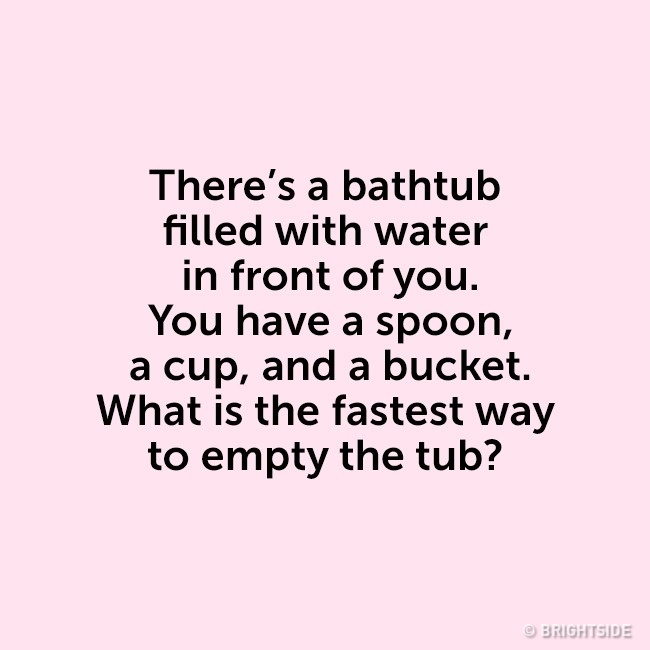 